Entreprise et localisationNom de l’entreprise : Adresse complète : Date du dépôt de l’offreDiplôme(s) concerné(s)Description du posteTransmission de la candidaturePour candidater : Pour les étudiants qui candidatent à cette offre, merci de nous en avertir à l’adresse suivante :mounia.lala-bouali@univ-fcomte.frVeillez à bien renseigner l’intitulé du poste ainsi que le nom de l’entreprise dans l’objet du mailUne question ? N’hésitez pas à nous contacter au 07 61 87 49 75 ou par mail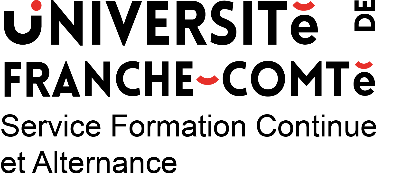 Offre d’alternance  Contrat d’apprentissage Contrat de professionnalisationOffre gérée par Mounia LALA BOUALI ou Dorota PETITJEAN